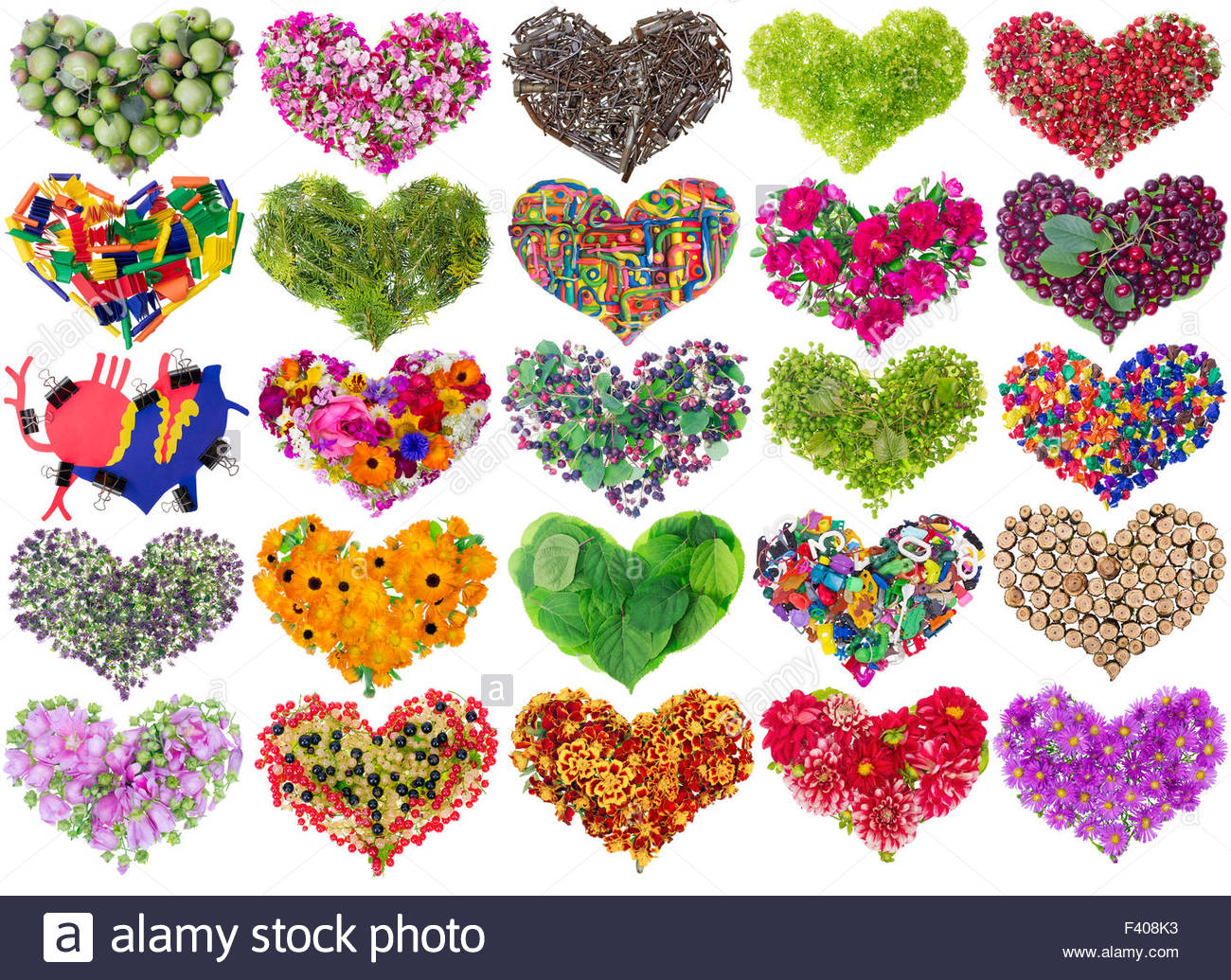 VALORES SOCIALES Y CÍVICOS 2ºREPASO-EVALUACIÓNBRAVO MURILLOCARMEN CHACÓNNOMBRE____________________________________________________________CURSO_______________LA AMISTAD1º) Piensa y escribe   Tres cualidades que te gustaría que tuvieran tus amigos1_________________________________ 2_____________________________ 3__________________________  Tres defectos que no te gustaría que tuvieran tus amigos1________________________________ 2______________________________ 3__________________________2º) piensa en un compañero en el que no confías y contesta¿por qué no confías en eél?___________________________________________________________________________________________________________________________________________________________________________________________________________________________________________________________¿Qué tendría que hacer para ganarse tu confianza?__________________________________________________________________________________________________________________________________________________________________________________________________________________________________3)Ordena de mayor a menor los lugares donde vivimos y a los que viajamosMi comunidad, mi pueblo, mi continente, mi planeta, mi provincia, mi ciudad, mi barrio, mi colegio, mi bloque de vecinos, mi país, mi casa.__________________________________________________________________________________________________________________________________________________________________________________________________________________________________________________________________________________________________________________________________________________________________________________________
4) Los derechos son cosas que podemos exigir, mientras que los deberes son obligaciones que tenemos que cumplir. Respetar los derechos y cumplir los deberes es convivir.  Escribe V si la afirmación se verdadera y F si es falsa.a) El derecho a la educación es que yo voy al colegio cuando quiera_________________b) El derecho y libertad de opinión es hablar mentiras  de quien sea ________________c) El derecho a la educación es tener acceso a una formación integral _______________d) El derecho a la salud tener acceso a asistencia sanitaria con regularidad_________c) Todos somos iguales ante la ley pero no los que no las cumplen, esos No_________ 5) Significado de Respeto:¨Miramiento consideración atención que se tiene con los demás. Escribe V si la afirmación se verdadera y F si es falsa.Respetamos a los demás solo si se lo merecen___________________________________________El respeto hay que ganárselo, no es un trato que nos deban los demás de por sí_____ El respeto a todos es señal de que creemos en la igualdad de derechos de todos_____El respeto no hay que dárselo a los que no respetan a los demás______________________No debemos respetar a los que no nos respetan porque hay que hacerse valer______Yo respeto a todos incluso a lo que no me respetan, es señal de educación__________6) Significado de Ecuanimidad: Trato constante en Igualdad, imparcialidad serena de juicio. Justicia con la que tratamos a los demás por costumbre.Significado de  Compasión: Sentimiento de empatía que se tiene de la desgracia o el mal que padece alguna persona o ser vivo.Significado de indignación: enojo, ira, coraje y  enfado vehemente contra una situación, hechos acontecidos o persona que realiza algunos de esos actos.Debes poner un ejemplo, contar una historia de cualquiera de las tres cualidades que se definen arriba o de su falta de ellas._______________________________________________________________________________________________ _____________________________________________________________________________________________________________________________________________________________________________________________________________________________________________________________________________________________
_________________________________________________________________________________________________________________________________________________________________________________________________________________________________________________________________________________________________________________________________________________________________________________________________________________________________________________________________________________________________________________________________________________________________________________________________________________________________________________________________________________________________________________________________________________________________________________________________________________________________________________________________________________7) Nuestro Planeta necesita que lo cuidemos investiga sobre las cosas que los niños y niñas pueden hacer en la familia, en el colegio en su día a día por cuidar la Tierra.Imagina que un día hacemos una excursión con nuestros vecinos al campo, a la naturaleza ¿qué cosas podemos hacer ese día?  para cuidar el bosque, los arroyos, los cultivo, los animales, la naturaleza ese día…. Escribe todo lo que podemos hacer.Visita en la página de la mediateca el documento: ECOLOGIA Cosas que las personas podemos hacer para salvar el Planeta.https://mediateca.educa.madrid.org/documentos/6jhbbsc8i7obgwio_____________________________________________________________________________________________________________________________________________________________________________________________________________________________________________________________________________________________ _____________________________________________________________________________________________________________________________________________________________________________________________________________________________________________________________________________________________
_________________________________________________________________________________________________________________________________________________________________________________________________________________________________________________________________________________________________________________________________________________________________________________________________________________________________________________________________________________________________________________________________________________________________________________________________________________________________________________________________________________________________________________________________________________________________________________________________________________________________________________________________________________Envía el trabajo a la profe a su e-mail:Carmen.chaconmelgarejo@educa.madrid.org